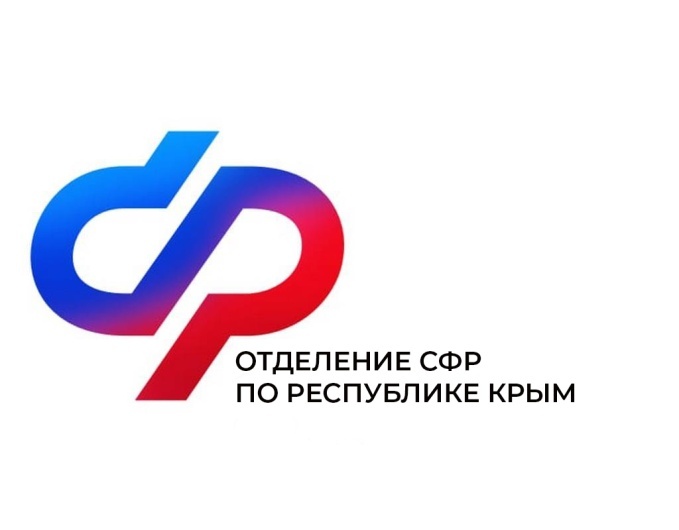 План мероприятий Центра общения старшего поколения в Советском районена апрель 2024 года№Наименование мероприятияДата проведения1Беседы с психологом1 апреляв 12:002«Овеян Крым ветрами вечной славы» - час исторического познания, экспресс – выставка (80 лет со дня освобождения Советского района и Крыма от немецко-фашистских захватчиков)11 апреляв 11:003День финансовой грамотности с представителями банка РНКБ17 апреляв 11:004Компьютерная грамотность24 апреляв 11:005Тематический час: Эхо Чернобыля26 апреляв 11:00